Supplementary Online Material 6 – Pairwise threat ranking, Laljhadi-Mohana, 2014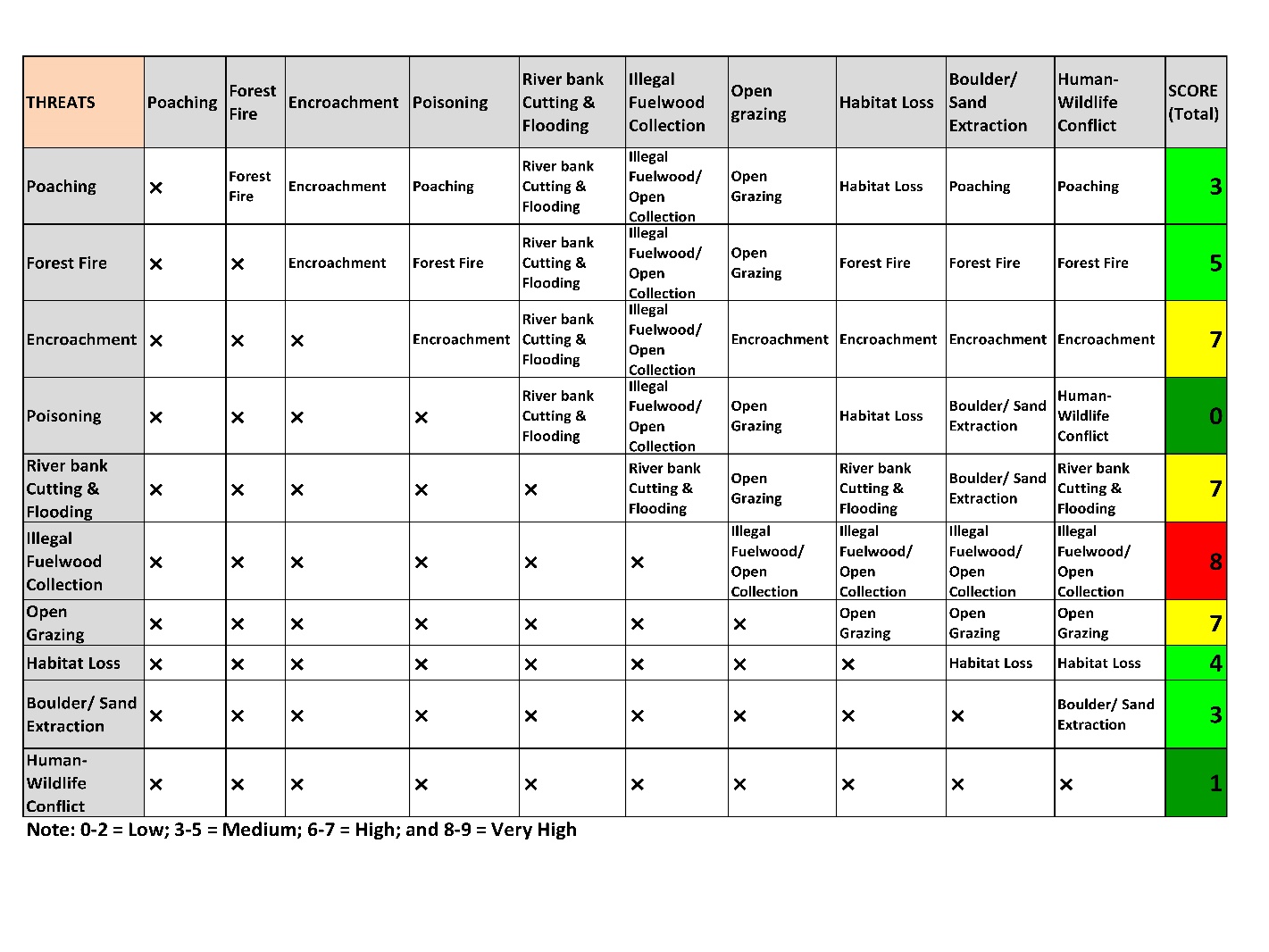 Threat ranking of Laljhadi-Mohana corridor in 2014